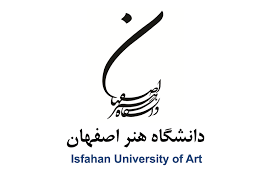 لطفاً اين برگه را پس از تکميل به دفتر آزمايشگاه مرکزي تحويل دهيد.مشخصات دانشجونام و نام خانوادگي:نام و نام خانوادگي:نام استاد راهنما:نام استاد راهنما:مشخصات دانشجوشماره دانشجويي:عنوان پايان‌نامه مصوب:عنوان پايان‌نامه مصوب:عنوان پايان‌نامه مصوب:مشخصات دانشجورشته تحصيلي:رشته تحصيلي:شماره همراه:شماره همراه:مشخصات دانشجومقطع تحصيلي:مقطع تحصيلي:ايميل:ايميل:مشخصات نمونه و نوع آناليز درخواستيجنس نمونه:                                            تعداد نمونه‌/ها:آنالیز درخواستی:   ساير موارد: ...................................................................................................................جنس نمونه:                                            تعداد نمونه‌/ها:آنالیز درخواستی:   ساير موارد: ...................................................................................................................جنس نمونه:                                            تعداد نمونه‌/ها:آنالیز درخواستی:   ساير موارد: ...................................................................................................................جنس نمونه:                                            تعداد نمونه‌/ها:آنالیز درخواستی:   ساير موارد: ...................................................................................................................علت انجام آزموناینجانب متقاضی استفاده از تجهیزات/فضای آزمایشگاهی از تاریخ ........................... لغایت ............................. به مدت .......................... ساعت/روز بوده و آزمون/فعالیت مذکور در راستاي ........................................................................................................ .....................................................................................................................................................................................................................است.  اینجانب متقاضی استفاده از تجهیزات/فضای آزمایشگاهی از تاریخ ........................... لغایت ............................. به مدت .......................... ساعت/روز بوده و آزمون/فعالیت مذکور در راستاي ........................................................................................................ .....................................................................................................................................................................................................................است.  اینجانب متقاضی استفاده از تجهیزات/فضای آزمایشگاهی از تاریخ ........................... لغایت ............................. به مدت .......................... ساعت/روز بوده و آزمون/فعالیت مذکور در راستاي ........................................................................................................ .....................................................................................................................................................................................................................است.  اینجانب متقاضی استفاده از تجهیزات/فضای آزمایشگاهی از تاریخ ........................... لغایت ............................. به مدت .......................... ساعت/روز بوده و آزمون/فعالیت مذکور در راستاي ........................................................................................................ .....................................................................................................................................................................................................................است.  علت انجام آزمونامضاء دانشجونظر استاد راهنمادرخواست مورد تأييد و در راستاي موضوع پايان‌نامه دانشجو است.درخواست مورد تأييد و در راستاي موضوع پايان‌نامه دانشجو است.درخواست مورد تأييد و در راستاي موضوع پايان‌نامه دانشجو است.امضاء استاد راهنمانظر استاد راهنمانظر رئیس آزمایشگاه مرکزیمراتب مورد تأييد است.مراتب مورد تأييد است.مراتب مورد تأييد است.امضاء رئيس آزمايشگاه مرکزينظر رئیس آزمایشگاه مرکزی